美国前摩门教徒Diana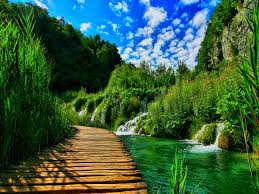 我成长在科罗拉多州一个温和的基督徒家庭，宗教在家里从来都不是个问题。我的父亲是一个摩门教徒，母亲是新教徒。青少年时期，我对信仰上帝的问题感到非常好奇，对上帝是否存在很疑惑，我常思考的一个问题是，如果他真的存在，那他对人又意味着什么？上高中后，我开始研读圣经和基督教的一些早期文献，虽然刚读高中，我还是注意到了圣经中的一些矛盾之处，特别是关于耶稣的天性的描述。很多时候，好像他就是主，又有些时候，他又是主的儿子，还有些时候，他又是人。但那时的我认为，存在这些差异也许是因为我不能真正理解读到的经文。在收到电子版文献后，我第一次求助于教会。我的印象非常深刻，因为他们走进宗教的方法比我看到的更为逻辑和科学。他们跟随这样的实践，比如不吃猪肉，保持耶稣一样的假期等。我也参加过服务，但由于种种原因，我没有继续下去。读大学时，我参加学院传道会，对圣经研究特别热心。我想真正地理解主的真理，但我并没有得到想要的，我曾以为耶稣研究会帮助我，可事与愿违。正巧那时候我遇到一个穆斯林，我对他礼拜的动作非常好奇，于是就开始读《古兰经》。我很快意识到在伊斯兰中的一个功课是我在基督教中真正的失去了，那就是拜功。我所了解到的拜功从来就是我想要什么，请给我什么，并感谢耶稣为了我的罪恶而死。关于对主的信仰令我惊讶，我确信伊斯兰的主和我信仰的主是同一个，但我不确信谁是耶稣。我害怕相信他不是神的儿子，因为一生中我学到的都是这样的信条，否则那意味着永恒火狱的惩罚。圣经导师完成了在阿尔及利亚向穆斯林传教的工作后，我决定问他同样的问题，因为那时候我特别困惑。我问他我的穆斯林的朋友会怎样，他说会下地狱，毫无疑问。我问他《古兰经》和圣经一样，怎么会是错误的，他说那是劝说人们不信的罪恶的手段。最后，我问他如果他读了《古兰经》，我就会问他一个特别的问题，他说，不，我试了，但我觉得胃疼。我大吃一惊，就离开了。我非常尊重这个博学领袖，他也曾经跟穆斯林一起工作过，他对伊斯兰的认识还没有我几个月了解的多，但他的观点没受到质疑和挑剔。他确信我的朋友会下地狱，《古兰经》就是魔鬼的手段。我突然意识到，除非他真正的研究了，否则他不可能明白，很显然，他没有。这是我证明伊斯兰是安拉真理的大道的最大线索。知感安拉，我有过这次谈话经历。我开始学习更多古兰经文，几个月后，大概在一年前，我念了作证言。我现在依然在学习，在努力地发现安拉的真理。我非常感激安拉引导了我。这是一个真理的宗教，经得起任何逻辑和推理的考验。正像我经常思考宗教应该那样被考验。如果应该有意义，它应该是有逻辑的。这就是我加入伊斯兰的过程，但我要说，我应该感谢在成为穆斯林前没有见过很多穆斯林，因为我在读大学时遇到的大多数穆斯林都是非常冷淡的冷漠的，他们看起来就好像是在审判谁，对非穆斯林没有好感。如果一开始我就接触了这些人，那么，很有可能我就会远离他们，远离伊斯兰，因为它的代表——穆斯林看起来是那么的冷酷。我认为，作为一名穆斯林，应该吸引他人来分享伊斯兰，因为那是真理的信息。美国人如果理解伊斯兰的究竟，他们会更加开放地走向它，因为它是真理。同样，我认为应该说这是我做过的最艰难的事情了。加入伊斯兰让我不服从父母，因为他们不同意我斋戒，戴盖头，在饮食上挑挑拣拣（避免哈拉目的食物）。他们认为这都是胡说，我也努力用各种方式尝试不失去自己的家庭。我还没有开始戴盖头，但我想那会很快。我担心那样做时我会被父母否认，但我仍然渴望戴起来，因为我渴望在安拉面前更谦逊，有一个穆斯林妇女应该有的姿态。